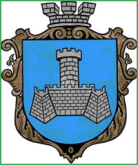 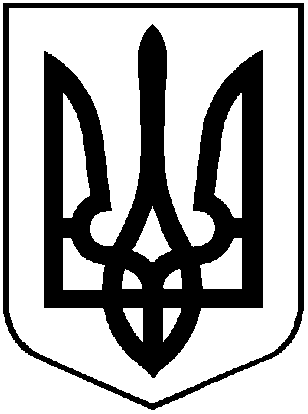 УКРАЇНАХМІЛЬНИЦЬКА МІСЬКА РАДАВІННИЦЬКОЇ ОБЛАСТІВиконавчийкомітетР І Ш Е Н Н Явід “___” _____  20__ р.                                                                                №____Про затвердження фінансовогоплану КП «Хмільникводоканал»на 2018рікЗаслухавшиінформацію та розглянувши лист  директора КП «Хмільникводоканал» Бойко С.П. щодопогодженнязмін до фінансового плану КП «Хмільникводоканал» на 2018 рік, затвердженогорішеннямвиконавчогокомітетуХмільницькоїмічської ради від 25.01.2018 №20, у зв’язкузізміноютарифів на послуги з водопостачання та водовідведення,  на виконання Порядку складання, затвердження та контролю за виконаннямфінансовихпланівпідприємствмістакомунальноїформивласності, затвердженогорішеннямвиконавчогокомітетуміської ради від 24.05.2012 р. №159, враховуючипогодженняуправлінняекономічногорозвитку та євроінтеграціїміської ради, фінансовогоуправлінняміської ради, та попереднійвисновокуправлінняжитлово-комунальногогосподарства та комунальноївласностіміської ради, керуючись ст. 27,59 Закону України «Про місцевесамоврядування в Україні» виконавчийкомітетміськоїрадиВИРІШИВ:Затвердити зміни до фінансового плану КП „Хмільникводоканал”  на 2018рік.Покласти на керівника КП „Хмільникводоканал” персональнувідповідальність за виконаннярічногофінансового планупідприємстваКерівнику КП „Хмільникводоканал” звітувати про хідвиконанняфінансового плану на засіданнівиконавчогокомітетуміської ради щоквартальнодо 20 числа місяця, щонастає за звітнимперіодом. Контроль за виконаннямцьогорішеннязалишаю за собою.	Міський голова						С.Б. Редчик